Hertfordshire Volleyball Association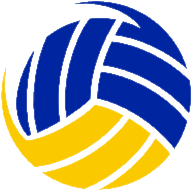 HVA Annual General Meeting7.30pm on 6th December 2023 - WebexChaired by Thierry Quijo and minutes by Katia Bardi and Thierry QuijoPresents, apologies and absents.Present: HVA (Duncan, Marzena, Katia & Thierry)	Kings Langley (Duncan, Katia & Thierry)	MK City (Layne, Alex & Shahbaaz)	Red Eagle (Krzystof)	Stortford Stags (Jon)	The Mount (Akos)	Watford (Gareth)	Welwyn & Hatfield (Marzena & Russell)	Werewolves St Albans (Antonio & Sebastian)Apologies: NoneAbsent: AST (Bulten)Minutes of previous meetingAccepted.Chair reportNothing to report.HVA Chair Election: We will follow new committee nominations in an alphabetic order. Milton Keynes will chair this year --> they need to confirm exact name/contact from within the club within 1 week of meeting minutes  and latest end of December 2023. In June, the next team in alphabetic order will take over which is Red Eagles. If any club doesn’t want to run their term, then they will lose 6 points per team of the same club (HVA clubs representation approved by majority). This will come in effect next year as it will need to be added to the rules and we won’t change rules midseason. Regarding the other roles in the committee, same logic can apply for the secretary role (if become available) however roles like fixtures secretary and treasurer are trickier and need accounting or IT skills so they won’t follow the same process.Finance update:Natwest: Balance at £4.0.28,58SANTANDER account --> Kryz to come back when this will be closed. He needs to advise how can the balance of £866 in the account can be reconciled.  HVA will receive a weekly upate.Cup updateMen 1st round games dates need to be confirmed and played by end of January. Here are the draws https://www.hertsvolleyball.co.uk/competition/2024/mens-ko-cup Home team needs to organise the date and venue (even in the case of Watford, despite playing their home game in the Mount). Any match not played, home team forfeits.   Women need to be played by end of April. Cup final. It will be on Saturday 18th of May. (roughly a 7h booking)MK City expressed interest. There will be a separate meeting in March which will be solely focused on Cup final discussing details and deciding host. HVA pays for the hall & the referees and supply the medals. Opportunity for the host club to generate income if they want by selling food/drinks. In the past there were bbqs organised.FIVB Scoresheet used for games. No need to buy the carbon copy anymore. NCan be downloaded from the FIVB website and print on A3 format. Also attached on this email. Attachment includes FIVB guidelines to fill the spreadsheet. Lots of mistakes are occurring in some of the scoresheets uploaded this year. Duncan Worrell to share some hints & tips on the matter.Link as well on "how to fill the scoresheet”. https://www.youtube.com/watch?v=gWtDuFYrL0oOr the below from Volleyball Englandhttps://www.youtube.com/watch?v=K_MNO8A9yIcMatch confirmationsDiscussed the necessity of managers to confirm the matches prior the actual games. A lot of teams consider it unnecessary so the rule of obligatory confirmation to be reviewed for next year. If it will be scrapped, rule needs to be added regarding the responsibility of the team that does not turn up to cover court/ref fees of the scheduled match.Other queries on the matter: Is it possible for both captains contact emails to be included in the automated email?" answer was No. Can we have a tick box on the website that the teams can tick to show a confirmed game --> this can be done for next year (but check if still needed if we remove the obligatory confirmation of matches).Referees and revised rules. Can we get any of our ref contacts to provide a pack with the revised FIVB rules? (Thierry to check with last week’s trainer and Glynn/Steve, Katia to check with VE contact).AST Discussed the situation with AST that have now left the league and thus all of their games have been cancelled. Time restriction court. (with the occasion of a match between Hawks and Knights)Check the HVA rules regarding that subject: here “Point 11 and 12 from HVA site”Suggestion for time restricted venue: it must be clearly communicated by the home team captain to the first referee and the opposition captain before the start of the match. They must agree under what situation the match will end, e.g. at a specific time or “when the caretaker arrives”Time restriction needs to be written in scoresheet with both captains' initials on it and both captains to take pictures of scoresheet as proof. Rule is to have 2h min for a match (with a min 15' warm up included). Result of an Incomplete Match --> An incomplete match would be awarded in favour of the team with the most sets won (unless the rules at D10 apply because the match did not start on time). For this purpose, an incomplete set is counted as a win for the team with a lead of 2 or more points, otherwise a tie. If set scores are tied, the winner is the team with a “points total” of at least two more than their opponent's. If teams are still tied, the match is considered a draw and the two teams each get 1 league point for drawing the match. If a time restriction is not clearly communicated  or there is otherwise insufficient time to complete the match, then the home team concedes all remaining set points and sets to concede the match (unless the rules at D10 apply because the match did not start on time).More support has been asked from the committee towards new teams that enter the league BEFORE any games officially start. Committee will aim to be closer and guide the new teams ahead of league launch to the relevant places on the website that they need to know and also provide with a "start pack" that will aim to help prioritise their focus in the beginning. (Katia to build the pack).We currently have a “Stater Pack” on the HVA websiteReferee courseThe course in Kings Langley got fully booked because only 4 people from Herts league booked and VE threaten to cancel. To avoid this, course was opened up to public. If still interest to attend the course, please send to Thierry & Katia the list of interested namesAOBFor all club to share with your scorers: Please review those basic rules from our HVA website, this will help the beginners as well the captain of each team.NEXT MEETING:Cup Meeting:  Monday 12th Feb 2023 at 7.30Pm on Webex